от 17 декабря 2021 года									         № 1456Об утверждении Порядка проведения оценки регулирующего воздействия 
проектов муниципальных нормативных правовых актов и экспертизы муниципальных нормативных правовых актов городского округа
 город Шахунья Нижегородской областиВ соответствии со статьей 46 Федерального закона от 06.10.2003 № 131-ФЗ «Об общих принципах организации местного самоуправления в Российской Федерации», Федеральным законом от 09.11.2020 № 363-ФЗ «О внесении изменений в статью 46 Федерального закона от 06.10.2003 № 131-ФЗ «Об общих принципах организации местного самоуправления в Российской Федерации», Законом Нижегородской области от 03.09.2014 № 109-З «Об оценке регулирующего воздействия проектов муниципальных нормативных правовых актов, экспертизе муниципальных нормативных правовых актов в Нижегородской области», постановлением Правительства Нижегородской области от 16.10.2014 № 703 «Об утверждении Требований к порядку проведения оценки регулирующего воздействия проектов муниципальных нормативных правовых актов и порядку проведения экспертизы действующих муниципальных нормативных правовых актов в Нижегородской области», Методическими рекомендациями по проведению оценки регулирующего воздействия проектов муниципальных нормативных правовых актов и экспертизы муниципальных нормативных правовых актов, утвержденными приказом министерством экономического развития и инвестиций Нижегородской области от 27.03.2020 № 49, статьей 46 Устава городского округа город Шахунья Нижегородской области администрация городского округа город Шахунья Нижегородской области 

п о с т а н о в л я е т :Утвердить прилагаемый Порядок проведения оценки регулирующего воздействия проектов муниципальных нормативных правовых актов и экспертизы муниципальных нормативных правовых актов городского округа город Шахунья Нижегородской области (далее – Порядок).Структурным подразделениям администрации городского округа город Шахунья Нижегородской области проводить:2.1 оценку регулирующего воздействия в отношении проектов муниципальных нормативных правовых актов; 2.2. экспертизу муниципальных нормативных правовых актов городского округа город Шахунья Нижегородской области, затрагивающих вопросы предпринимательской и инвестиционной деятельности в рамках своей компетенции в соответствии с Порядком. Экспертизу муниципальных нормативных правовых актов городского округа город Шахунья Нижегородской области в вышеуказанных сферах проводить в отношении муниципальных нормативных правовых актов, прошедших оценку регулирующего воздействия.Определить сектор по поддержке малого бизнеса и развития предпринимательства администрации городского округа город Шахунья Нижегородской области уполномоченным структурным подразделением, ответственным за внедрение процедуры оценки регулирующего воздействия проектов муниципальных нормативных правовых актов и экспертизы муниципальных нормативных правовых актов городского округа город Шахунья Нижегородской области.Со дня вступления в силу настоящего постановления признать утратившими силу постановления администрации городского округа город Шахунья Нижегородской области Нижегородской области:от 03.03.2015 № 247 «Об утверждении Порядка проведения оценки регулирующего воздействия проектов муниципальных нормативных правовых актов и Порядка проведения экспертизы муниципальных нормативных правовых актов»;от 04.04.2019 № 350 «О внесении изменений в постановление администрации городского округа город Шахунья Нижегородской области от 03.03.2015 № 247 «Об утверждении Порядка проведения оценки регулирующего воздействия проектов муниципальных нормативных правовых актов и Порядка проведения экспертизы муниципальных нормативных правовых актов»;от 11.01.2021 № 2 «О внесении изменений в постановление администрации городского округа город Шахунья Нижегородской области от 03.03.2015 № 247 «Об утверждении Порядка проведения оценки регулирующего воздействия проектов муниципальных нормативных правовых актов и Порядка проведения экспертизы муниципальных нормативных правовых актов».Начальнику общего отдела администрации городского округа город Шахунья Нижегородской области обеспечить размещение настоящего постановления на официальном сайте администрации городского округа город Шахунья Нижегородской области.Настоящее постановление вступает в силу с момента его официального опубликования.Контроль за исполнением настоящего постановления возложить на первого заместителя главы администрации городского округа город Шахунья Нижегородской области А.Д. Серова.Глава местного самоуправлениягородского округа город Шахунья						          Р.В.КошелевУТВЕРЖДЕНпостановлением администрации городского округа город Шахунья Нижегородской областиот 17.12.2021 г. № 1456Порядок 
проведения оценки регулирующего воздействия проектов 
муниципальных нормативных правовых актов и экспертизы муниципальных нормативных правовых актов городского округа город Шахунья 
Нижегородской области(далее – Порядок)Общие положенияНастоящий Порядок определяет процедуры проведения:а) оценки регулирующего воздействия проектов нормативных правовых актов городского округа город Шахунья Нижегородской области:устанавливающие новые, изменяющие или отменяющие ранее предусмотренные нормативными правовыми актами городского округа город Шахунья Нижегородской области обязательные требования, связанные с осуществлением предпринимательской и иной экономической деятельности, оценка соблюдения которых осуществляется в рамках государственного и муниципального контроля (надзора), привлечения к административной ответственности, предоставления лицензий и иных разрешений, аккредитации, оценки соответствия продукции, иных форм оценок и экспертиз;устанавливающие новые, изменяющие или отменяющие ранее предусмотренные нормативными правовыми актами городского округа город Шахунья Нижегородской области обязанности и запреты для субъектов предпринимательской и инвестиционной деятельности;устанавливающие, изменяющие или отменяющие ответственность за нарушение нормативных правовых актов городского округа город Шахунья Нижегородской области, затрагивающих вопросы осуществления предпринимательской и иной экономической деятельности.б) экспертизы, действующих нормативных правовых актов городского округа город Шахунья Нижегородской области, затрагивающих вопросы предпринимательской и инвестиционной деятельности (далее - экспертиза актов).Целью оценки проектов актов и экспертизы актов являются:а) определение и оценка положительных и отрицательных последствий принятия проекта акта или действующего акта на основе анализа проблемы, цели ее регулирования, способов ее решения; определение выгод и издержек, подвергающихся воздействию муниципального регулирования физических и юридических лиц;б) выявление в проекте акта или действующем акте положений, которые:вводят избыточные административные и иные обязанности, запреты и ограничения для физических и юридических лиц или способствуют их введению;способствуют возникновению необоснованных расходов физических и юридических лиц;способствуют возникновению необоснованных расходов местного бюджета.Для целей настоящего Порядка используются следующие основные понятия:регулирующие структурные подразделения – структурные подразделения администрации городского округа город Шахунья Нижегородской области, являющиеся разработчиками проекта акта или действующего акта;уполномоченное структурное подразделение – структурное подразделение администрации городского округа город Шахунья Нижегородской области, ответственное за внедрение процедуры оценки проектов актов и экспертизы актов района, а также выполняющее функции по контролю названных процедур;оценка проекта акта - оценка эффективности воздействия изменения (введения) регулирования предлагаемой редакции проекта акта, направленная на выявление и устранение положений проекта акта, которые вводят избыточные, невыполнимые или сложно контролируемые административные и иные ограничения, обязанности, расходы для социальных групп и (или) противоречат цели регулирования;экспертиза акта - оценка действующего акта, направленная на сопоставительный анализ оценочных данных о возможном воздействии и данных о фактическом воздействии регулирования;участники оценки проекта акта (экспертизы акта) – регулирующие структурные подразделения, уполномоченное структурное подразделение, заинтересованные органы местного самоуправления, хозяйствующие субъекты, граждане, их объединения (группы) и (или) их представители, чьи права, обязанности или возможности реализации законных интересов возникают, изменяются или прекращаются в связи с принятием (действием) нормативного правового акта.Результатом проведения оценки проектов актов и экспертизы актов является повышение качества муниципального регулирования, обеспечение возможности учета мнений социальных групп и установления баланса интересов как на стадии подготовки проекта акта, так и на стадии экспертизы фактического воздействия действующего акта.Положения настоящего Порядка не распространяются на:проекты нормативных правовых актов, устанавливающих, изменяющих, приостанавливающих, отменяющих местные налоги;- проекты нормативных правовых актов, регулирующих бюджетные правоотношения;проекты нормативных правовых актов устанавливающие, изменяющие, отменяющие подлежащие муниципальному регулированию цены (тарифы) на продукцию (товары, услуги), торговые надбавки (наценки) к таким ценам (тарифам) в соответствии с федеральными законами, определяющими порядок ценообразования в области регулируемых цен (тарифов) на продукцию (товары, услуги), торговых надбавок (наценок) к таким ценам (тарифам);проекты нормативных правовых актов, разработанные в целях ликвидации чрезвычайных ситуаций природного и техногенного характера на период действия режимов чрезвычайных ситуаций.Оценка проектов актов и экспертиза актов основываются на следующих принципах:а) прозрачность - доступность информации о процедурах оценки проектов актов и экспертизы актов на всех стадиях проведения;б) публичность - обеспечение участия заинтересованных сторон в процессе разработки принимаемых решений;в) сбалансированность - обеспечение баланса интересов всех заинтересованных сторон в рамках проведения процедур оценки проектов актов и экспертизы актов;г) эффективность - обеспечение оптимального выбора варианта муниципального регулирования с точки зрения выгод и издержек как субъектов предпринимательской и иной экономической деятельности, так и общества в целом;д) экономичность - обеспечение надлежащего качества проведения процедур оценки проектов актов и экспертизы актов при условии минимально необходимых затрат на ее проведение.1.7. Оценка проектов актов, и экспертиза актов проводится регулирующим структурным подразделением, т.е. структурным подразделением администрации городского округа город Шахунья Нижегородской области, являющимся разработчиком проекта акта.Оценка проектов актов и экспертиза актов, принимаемых Советом депутатов городского округа город Шахунья Нижегородской области, проводится регулирующим структурным подразделением администрации городского округа город Шахунья Нижегородской области и Советом депутатов городского округа город Шахунья Нижегородской области, которые являются разработчиками проекта акта или экспертизы акта.Оценка проектов актов, и экспертиза актов, утвержденных постановлением администрацией городского округа город Шахунья Нижегородской области проводится регулирующим структурным подразделением администрации городского округа город Шахунья Нижегородской области, являющимся разработчиком проекта акта.По результатам проведения оценки проектов актов регулирующее структурное подразделение готовит заключение об оценке проекта акта по форме согласно приложению 1 к настоящему Порядку. По результатам проведения экспертизы актов регулирующее структурное подразделение готовит заключение об экспертизе акта по форме согласно приложению 3 к настоящему Порядку.Экспертное заключение об оценке проекта акта подготавливается уполномоченным структурным подразделением по форме согласно приложению 2 к настоящему Порядку в соответствии с разделом 3 настоящего Порядка.Экспертное заключение об экспертизе акта подготавливается уполномоченным структурным подразделением по форме согласно приложению 4 к настоящему Порядку в соответствии с разделом 4 настоящего Порядка.Функции участников процедуры оценки проектов актов 
(экспертизы актов)Уполномоченное структурное подразделение осуществляет следующие основные функции:нормативно-правовое и информационно-методическое обеспечение процедуры оценки проекта акта;контроль исполнения процедур оценки проекта акта (экспертизы акта) и подготовки заключений об оценке проекта акта (экспертизы акта) регулирующими структурными подразделениями, включая контроль процедур проведения публичных консультаций;подготовка экспертного заключения об оценке проекта акта (экспертизы акта);мониторинг проведения процедуры оценки проектов актов (экспертизы актов);подготовка ежегодного доклада о развитии и результатах процедуры оценки проектов актов и экспертизы актов городского округа город Шахунья Нижегородской области.Регулирующие структурные подразделения осуществляют следующие основные функции:оценка	проектов	актов	путем	проведения	оценки эффективности воздействия введения (изменения) муниципального регулирования;экспертиза	актов	 (оценка	фактического	воздействия муниципального регулирования);проведение публичных консультаций;подготовка заключений об оценке проектов актов и экспертизе актов в сферах муниципального регулирования.В проведении оценки проектов актов и экспертизы актов могут участвовать иные участники оценки проектов актов, экспертизы актов, в том числе путем участия в публичных консультациях.Оценка проекта актаПри подготовке проекта акта, регулирующего отношения в сферах, определенных пунктом 1.1 настоящего Порядка, регулирующее структурное подразделение проводит оценку эффективности воздействия введения (изменения) муниципального регулирования.В рамках оценки эффективности воздействия введения (изменения) муниципального регулирования регулирующее структурное подразделение проводит анализ по следующим направлениям:Проблемы муниципального регулирования:какими нормативными правовыми актами осуществляется муниципальное регулирование на момент принятия введения (изменения) муниципального регулирования;на решение какой проблемы направлено введение (изменения) муниципального регулирования;какие могут наступить последствия, если никаких действий не будет предпринято;на какие социальные группы оказывается воздействие.Цели муниципального регулирования (обоснование соответствия проекта акта решению описанной проблемы, а также стратегическим и программным документам городского округа город Шахунья Нижегородской области).Возможности или невозможности достигнуть цели с помощью иных правовых, информационных или организационных средств.Выгоды и издержки от введения (изменения) муниципального регулирования, в том числе:описание объектов, на которые будет оказано воздействие;описание ожидаемого негативного и позитивного воздействия, если возможно, его количественная оценка, а также период соответствующего воздействия;возникновение расходов местного бюджета;ожидаемые результаты, риски и ограничения в результате введения (изменения) муниципального регулирования;описание воздействия вводимого регулирования на состояние конкуренции в городском округе город Шахунья Нижегородской области в регулируемой сфере деятельности.Иные сведения, позволяющие оценить обоснованность вводимых административных и иных ограничений и обязанностей для субъектов предпринимательской и иной экономической деятельности.При необходимости, по решению регулирующего структурного подразделения для проведения оценки проектов актов формируется экспертная группа.Регулирующее структурное подразделение составляет пояснительную записку к проекту акта с описанием полученных в ходе оценки проекта акта результатов. Рекомендуемый состав сведений для включения в пояснительную записку указан в приложении 5 к настоящему Порядку.В рамках проведения оценки проекта акта регулирующим структурным подразделением проводятся публичные консультации.Для проведения публичных консультаций регулирующее структурное подразделение размещает на сайте администрации городского округа город Шахунья Нижегородской области и в соответствующем разделе официального сайта Правительства Нижегородской области в информационно  –  телекоммуникационной  сети «Интернет» (далее – официальные сайты) уведомление о проведении публичных консультаций (приложение 6 к настоящему Порядку), к которому прилагается проект акта и пояснительная записка, подготовленная в соответствии с пунктом 3.4 настоящего Порядка.В уведомлении указываются срок проведения публичных консультаций, а также способ направления своих мнений участниками публичных консультаций. Уведомление о проведении публичных консультаций должно содержать перечень вопросов, обсуждаемых в ходе публичных консультаций в виде опросного листа. Форма опросного листа для проведения публичных консультаций приведена в приложении 8 к настоящему Порядку.Срок проведения публичных консультаций не может быть менее 30 календарных дней, если иной срок не установлен нормативным правовым актом более высокого уровня.Дополнительно могут использоваться следующие формы публичного обсуждения:опросы бизнес- и экспертных сообществ;интернет-опросы;проведение совещаний с заинтересованными сторонами.По результатам публичных консультаций в течение 5 рабочих дней регулирующим структурным подразделением готовится отчет по всем полученным замечаниям и предложениям по форме приложения 10 к Порядку, содержащий следующие сведения:при учете замечания и (или) предложения - каким образом замечание (предложение) было учтено;при отклонении замечания и (или) предложения - причина, по которой замечание и (или) предложение было отклонено.По результатам оценки проекта акта регулирующим структурным подразделением в течение 5 рабочих дней готовится заключение об оценке проекта акта по форме согласно приложению 1 к настоящему Порядку и представляется в уполномоченное структурное подразделение на рассмотрение вместе с отчетом о проведении публичных консультаций (с приложением копий опросных листов и иных документов, отражающих позиции участников публичных консультаций). Заключение об оценке проекта акта и отчет о проведении публичных консультаций регулирующее структурное подразделение публикует на официальном сайте в течение 5 календарных дней с момента их направления в уполномоченное структурное подразделение.Уполномоченное структурное подразделение в течение 10 рабочих дней с момента поступления заключения об оценке проекта акта проводит его экспертизу на соответствие процедур проведенной оценки проекта акта и заключения об оценке проекта акта требованиям настоящего Порядка.При наличии замечаний к заключению об оценке проекта акта регулирующим структурным подразделением и в случае выявления несоответствия процедур оценки эффективности муниципального регулирования требованиям настоящего Порядка уполномоченное структурное подразделение в течение 7 рабочих дней направляет в регулирующее структурное подразделение экспертное заключение об оценке проекта акта с перечнем замечаний, которое готовит в соответствии с приложением 2 к Порядку.Регулирующее структурное подразделение устраняет замечания уполномоченного структурного подразделения в срок, не превышающий 30 рабочих дней с момента получения экспертного заключения об оценке проекта акта с перечнем замечаний. При наличии замечаний к заключению об оценке проекта акта регулирующее структурное подразделение устраняет их и направляет в уполномоченное структурное подразделение повторно заключение об оценке для проведения уполномоченным структурным подразделением его экспертизы в соответствии с пунктом 3.9 настоящего Порядка. В случае выявления несоответствия процедур оценки эффективности муниципального регулирования требованиям настоящего Порядка регулирующее структурное подразделение проводит повторную процедуру оценки проекта акта. Срок проведения публичных консультаций в этом случае составляет 15 календарных дней.При отсутствии замечаний к заключению об оценке проекта акта и исполнению процедур оценки эффективности муниципального регулирования, уполномоченное структурное подразделение в течение 3 рабочих дней со дня его подписания направляет в регулирующее структурное подразделение экспертное заключение об оценке проекта акта без замечаний.Экспертное заключение об оценке проекта акта подлежит размещению уполномоченным структурным подразделением на официальных сайтах, указанных в 
п. 3.5., в течение 3 рабочих дней со дня его подписания.Экспертиза актаЭкспертиза акта проводится в случае, если по действующему нормативному правовому акту ранее проводилась оценка проекта акта.Экспертиза акта проводится регулирующим структурным подразделением на основе предложений заинтересованных сторон, в том числе объединений предпринимательской и иной экономической деятельности, направляемых в регулирующее структурное подразделение.Уполномоченное структурное подразделение ежегодно на основании предложений регулирующего структурного подразделения в срок до 1 февраля формирует план проведения экспертизы актов на текущий год. План проведения экспертизы нормативных правовых актов утверждается распоряжением администрации городского округа город Шахунья Нижегородской области.Экспертиза акта осуществляется регулирующим структурным подразделением путем сопоставления данных заключения об оценке проекта акта, подготовленного на стадии его разработки, с фактическими результатами его применения для определения степени достижения цели регулирования.В рамках проведения экспертизы акта регулирующим структурным подразделением проводятся публичные консультации.Для проведения публичных консультаций регулирующее структурное подразделение размещает на официальном сайте уведомление о проведении публичных консультаций по экспертизе (приложение 7 к настоящему Порядку), к которому прилагается текст нормативного правового акта, а также опросный лист с перечнем вопросов (приложения 8 и 9 к настоящему Порядку), обсуждаемых в ходе публичных консультаций с учетом положений пункта 4.6 настоящего Порядка.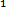 В уведомлении указываются срок проведения публичных консультаций, а также способ направления своих мнений участниками публичных консультаций.Срок проведения публичных консультаций не может быть менее 30 календарных дней, если иной срок не установлен решением Президента Российской Федерации, Правительства Российской Федерации, нормативным правовым актом более высокого уровня.Позиции заинтересованных лиц могут быть получены также посредством проведения совещаний, заседаний экспертных групп, общественных советов и других совещательных и консультационных органов, действующих при органах местного самоуправления городского округа город Шахунья Нижегородской области, проведения опросов представителей групп заинтересованных лиц, а также с использованием иных форм и источников получения информации.Регулирующее структурное подразделение также может обратиться к представителям предпринимательского сообщества и иным заинтересованным лицам с запросом информационно-аналитических материалов по предмету экспертизы, предлагая в нем срок для их предоставления.При проведении экспертизы акта следует:рассматривать замечания, предложения, рекомендации, сведения (расчеты, обоснования), информационно-аналитические материалы, поступившие в ходе публичных консультаций;анализировать положения нормативного правового акта во взаимосвязи со сложившейся практикой их применения;определять характер и степень воздействия положений нормативного правового акта на регулируемые отношения в сфере предпринимательской и иной экономической деятельности;устанавливать наличие затруднений в осуществлении предпринимательской и иной экономической деятельности, вызванных применением положений нормативного правового акта, а также их обоснованность и целесообразность для целей муниципального регулирования соответствующих отношений.В рамках экспертизы актов регулирующее структурное подразделение проводит анализ по следующим направлениям:как решена проблема, в соответствии с которой разрабатывался нормативный правовой акт;достижение целей правового регулирования (в случае недостижения целей представить обоснование, подкрепленное законодательством Российской Федерации, расчетами и иными материалами);наличие (отсутствие) фактических отрицательных последствий правового регулирования в сравнении с прогнозными показателями (при наличии указанных последствий приводится анализ их причин);наличие (отсутствие) фактических положительных последствий правового регулирования в сравнении с прогнозными показателями (при наличии указанных последствий приводится анализ их причин);наличие (отсутствие) предложений:о признании утратившим силу нормативного правового акта (при наличии - представить обоснование, подкрепленное ссылками на нормы законодательства Российской Федерации, расчетами и иными материалами);об изменении нормативного правового акта (представить обоснование, подкрепленное ссылками на нормы законодательства Российской Федерации, расчетами и иными материалами);об изменении отдельных положений нормативного правового акта (представить обоснование, подкрепленное ссылками на нормы законодательства Российской Федерации, расчетами и иными материалами).Результаты экспертизы акта отражаются регулирующим структурным подразделением в заключении об экспертизе акта.Заключение об экспертизе акта регулирующее структурное подразделение публикует на сайте в течение 5 дней со дня их направления в уполномоченное структурное подразделение.Уполномоченное структурное подразделение в течение 10 рабочих дней со дня поступления заключения об экспертизе акта проводит его экспертизу.При наличии замечаний к заключению об экспертизе акта и в случае выявления несоответствия процедур экспертизы акта требованиям настоящего Порядка уполномоченное структурное подразделение направляет в течение 7 рабочих дней в регулирующее структурное подразделение экспертное заключение с перечнем замечаний.При наличии замечаний к заключению об экспертизе акта регулирующее структурное подразделение устраняет их и направляет в уполномоченное структурное подразделение повторно заключение об экспертизе акта для проведения уполномоченным структурным подразделением его экспертизы в соответствии с п. 4.9 настоящего Порядка. В случае выявления несоответствия процедур оценки фактического воздействия действующего акта требованиям настоящего Порядка регулирующее структурное подразделение проводит повторную процедуру экспертизы акта. Срок проведения публичных консультаций в этом случае составляет 15 календарных дней.В случае отсутствия замечаний к заключению об экспертизе акта уполномоченное структурное подразделение направляет в регулирующее структурное подразделение экспертное заключение об экспертизе акта без замечаний.Экспертное заключение об экспертизе акта подлежит размещению уполномоченным структурным подразделением на сайте в течение 3 рабочих дней со дня его подписания.Общий срок проведения экспертизы акта должен быть не более трех месяцев.По результатам экспертизы акта в случае выявления в нормативном правовом акте положений, необоснованно затрудняющих осуществление предпринимательской и иной экономической деятельности, а также если заявленные цели правового регулирования не достигаются и (или) фактические отрицательные последствия установленного правового регулирования существенно превышают прогнозные значения, регулирующее структурное подразделение вносит предложение об отмене или изменении нормативного правового акта или его отдельных положений, необоснованно затрудняющих ведение предпринимательской и иной экономической деятельности.В случае, если по итогам проведения экспертизы будет установлено, что муниципальные нормативные правовые акты содержат положения:- вводящие избыточные обязанности, запреты и ограничения для субъектов предпринимательской и инвестиционной деятельности или способствующие их введению;- способствующие возникновению необоснованных расходов субъектов предпринимательской и инвестиционной деятельности и местных бюджетов;- необоснованно затрудняющие осуществление предпринимательской и инвестиционной деятельности;Муниципальные нормативные правовые акты или их отдельные положения подлежат отмене или изменению в порядке, установленном муниципальными нормативными правовыми актами.5. Мониторинг проведения оценки проектов муниципальных нормативных правовых актов и экспертизы муниципальных нормативных правовых актов в администрации городского округа город Шахунья Нижегородской областиНа основе обобщения подготовленных и поступивших заключений об оценке проектов муниципальных нормативных правовых актов и экспертизы муниципальных нормативных правовых актов уполномоченное структурное подразделение проводит ежегодный мониторинг и опубликовывает его результаты на сайте.Отчетность о развитии и результатах процедур оценки проектов актов и экспертизы актов6.1. Уполномоченное структурное подразделение ежегодно готовит доклад о развитии и результатах процедуры оценки проектов муниципальных нормативных правовых актов и экспертизы муниципальных нормативных правовых актов в городском округе город Шахунья Нижегородской области и до 1 февраля года, следующего за отчетным годом, направляет его в уполномоченный орган исполнительной власти Нижегородской области, ответственный за внедрение процедуры оценки в Нижегородской области (примерная форма доклада приведена в приложении 11).Доклад о развитии и результатах процедуры оценки проектов муниципальных нормативных правовых актов и экспертизы муниципальных нормативных правовых актов городского округа город Шахунья Нижегородской области публикуется на официальных сайтах, указанных в п. 3.5. настоящего Порядка._______________________________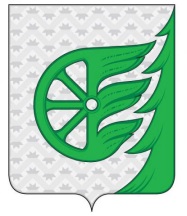 Администрация городского округа город ШахуньяНижегородской областиП О С Т А Н О В Л Е Н И Е